Муниципальное бюджетное общеобразовательное учреждение «Школа № 37» г.о.Самара
(МБОУ  Школа № 37 г.о. Самара) ПОЛОЖЕНИЕ                                                                                                                               О ПОРЯДКЕ ПРИЁМА ОБУЧАЮЩИХСЯ В МБОУ ШКОЛУ №37 г.о.САМАРАНастоящее положение разработано в соответствии с Федеральным законом  от 29.12.2012 г. № 273-ФЗ «Об образовании в Российской Федерации», приказом Министерства просвещения Российской Федерацииот 02 сентября 2020 г. №458 «Об утверждении Порядка приёма на обучение по образовательным программам начального общего, основного общего и среднего общего образования», приказом Министерства образования и науки РФ от 12 марта 2014 г. № 177 "Об утверждении Порядка и условий осуществления перевода обучающихся из одной организации, осуществляющей образовательную деятельность по образовательным программам начального общего, основного общего и среднего общего образования, в другие организации, осуществляющие образовательную деятельность по образовательным программам соответствующих уровня и направленности" (с изменениями и дополнениями от 17 января 2019 г.), Уставом МБОУ Школы № 37 г.о. Самара.1.Порядок приема обучающихся.1.1.Настоящее положение регламентирует прием граждан в муниципальное бюджетное общеобразовательное учреждение «Школа № 37» городского округа Самара (Школа) по образовательным программам начального общего, основного общего и среднего общего образования. Прием на обучение по основным общеобразовательным программам за счет бюджетных ассигнований проводится на общедоступной основе.1.2.МБОУ Школа № 37 г.о. Самара осуществляет прием всех граждан, подлежащих обучению, проживающих на территории, закрепленной Администрацией городского округа Самара за учреждением, и имеющие право на получение общего образования соответствующего уровня (далее – закрепленные лица), в том числе иностранных граждан и лиц без гражданства, в том числе соотечественников, проживающих за рубежом. Закрепленным лицам может быть отказано в приеме только по причине отсутствия свободных мест в Школе. 1.3. При приеме на свободные места детей, не проживающих на закрепленной территории, преимущественным правом обладают дети граждан, имеющих право на первоочередное предоставление места в соответствии с законодательством Российской Федерации и нормативными правовыми актами субъектов Российской Федерации.1.4. В первоочередном порядке предоставляются места в школе детям, указанным в абзаце втором части 6 статьи 19 Федерального закона от 27 мая 1998 г. № 76-ФЗ «О статусе военнослужащих», по месту жительства их семей. В первоочередном порядке также предоставляются места в школе по месту жительства независимо от формы собственности детям, указанным в части 6 статьи 46 Федерального закона от 7 февраля 2011 г. № 3-ФЗ «О полиции», детям сотрудников органов внутренних дел, не являющихся сотрудниками полиции, и детям, указанным в части 14 статьи 3 Федерального закона от 30 декабря 2012 г. № 283-ФЗ «О социальных гарантиях сотрудникам некоторых федеральных органов исполнительной власти и внесении изменений в законодательные акты Российской Федерации». Прием на обучение в школу проводится на принципах равных условий приема для всех поступающих, за исключением лиц, которым в соответствии с Федеральным законом предоставлены особые права (преимущества) при приеме на обучение.1.5. Проживающие в одной семье и имеющие общее место жительства дети имеют право преимущественного приема на обучение по основным общеобразовательным программам начального общего образования в муниципальные образовательные организации, в которых обучаются их братья и (или) сестры.1.6. Школа обязана ознакомить поступающего и (или) его родителей (законных представителей) со своим уставом, с лицензией на осуществление образовательной деятельности, со свидетельством о государственной аккредитации, с образовательными программами и другими документами, регламентирующими организацию и осуществление образовательной деятельности, права и обязанности обучающихся.
1.7. Издаваемый не позднее 15 марта текущего года распорядительный акт органа местного самоуправления городского округа о закреплении образовательных организаций за конкретными территориями городского округа, размещается на официальном сайте Школы и информационных стендах в течение 10 календарных дней с момента его издания.1.8. При приеме на обучение по имеющим государственную аккредитацию образовательным программам начального общего и основного общего образования выбор языка образования, изучаемых родного языка из числа языков народов Российской Федерации, в том числе русского языка как родного языка, государственных языков республик Российской Федерации осуществляется по заявлению родителей (законных представителей) детей. 1.9. Прием граждан в Школу осуществляется по личному заявлению родителей (законных представителей) ребенка (Приложение 1) при предъявлении оригинала документа, удостоверяющего личность родителя (законного представителя), либо оригинала документа, удостоверяющего личность иностранного гражданина в Российской Федерации в соответствии со статьей 10 Федерального закона от 25.07.2002 № 115-ФЗ «О правовом положении иностранных граждан в Российской Федерации».1.10. Заявление о приеме на обучение и документы для приема на обучение, указанные в пункте 1.12Положения, подаются одним из следующих способов:                                                -лично в общеобразовательную организацию;-через операторов почтовой связи общего пользования заказным письмом с уведомлением о вручении;- в электронной форме (документ на бумажном носителе, преобразованный в электронную форму путем сканирования или фотографирования с обеспечением машиночитаемого распознавания его реквизитов) посредством электронной почты общеобразовательной организации или электронной информационной системы общеобразовательной организации, в том числе с использованием функционала официального сайта общеобразовательной организации в сети Интернет или иным способом с использованием сети Интернет; -с использованием функционала (сервисов) региональных порталов государственных и муниципальных услуг.Школа осуществляет проверку достоверности сведений, указанных в заявлении о приеме на обучение, и соответствия действительности поданных электронных образов документов.Образец заявления о приеме на обучение (Приложение 1) размещается школой на своих информационном стенде и официальном сайте в сети Интернет.1.11. В заявлении родителями (законными представителями) ребенка или поступающим, реализующим право, предусмотренное пунктом 1 части 1 статьи 34 Федерального закона указываются следующие сведения:-фамилия, имя, отчество (при наличии) ребенка или поступающего;-дата рождения ребенка или поступающего;- адрес места жительства и (или) адрес места пребывания ребенка или поступающего;                         - фамилия, имя, отчество (при наличии) родителя(ей) (законного(ых) представителя(ей) ребенка;                                                                                                                                                               - адрес места жительства и (или) адрес места пребывания родителя(ей) (законного(ых) представителя(ей) ребенка;-адрес(а) электронной почты, номер(а) телефона(ов) (при наличии) родителя(ей) (законного(ых) представителя(ей) ребенка или поступающего; - о наличии права внеочередного, первоочередного или преимущественного приема;                               - о потребности ребенка или поступающего в обучении по адаптированной образовательной программе и (или) в создании специальных условий для организации обучения и воспитания обучающегося с ограниченными возможностями здоровья в соответствии с заключением психолого-медико-педагогической комиссии (при наличии) или инвалида (ребенка-инвалида) в соответствии с индивидуальной программой реабилитации;                                                                                                                                                  -согласие родителя(ей) (законного(ых) представителя(ей) ребенка на обучение ребенка по адаптированной образовательной программе (в случае необходимости обучения ребенка по адаптированной образовательной программе);- согласие поступающего, достигшего возраста восемнадцати лет, на обучение по адаптированной образовательной программе (в случае необходимости обучения указанного поступающего по адаптированной образовательной программе);   - язык образования (в случае получения образования на родном языке из числа языков народов Российской Федерации или на иностранном языке);- родной язык из числа языков народов Российской Федерации (в случае реализации права на изучение родного языка из числа языков народов Российской Федерации, в том числе русского языка как родного языка); - государственный язык республики Российской Федерации (в случае предоставления общеобразовательной организацией возможности изучения государственного языка республики Российской Федерации);- факт ознакомления родителя(ей) (законного(ых) представителя(ей) ребенка или поступающего с уставом, с лицензией на осуществление образовательной деятельности, со свидетельством о государственной аккредитации, с общеобразовательными программами и другими документами, регламентирующими организацию и осуществление образовательной деятельности, права и обязанности обучающихся ;                            -согласие родителя(ей) (законного(ых) представителя(ей) ребенка или поступающего на обработку персональных данных .1.12. Для приема родитель(и) (законный(ые) представитель(и) ребенка или поступающий представляют следующие документы:-копию документа, удостоверяющего личность родителя (законного представителя) ребенка или поступающего;-копию свидетельства о рождении ребенка или документа, подтверждающего родство заявителя;                                                                                                                                                           -копию документа, подтверждающего установление опеки или попечительства (при необходимости);                                                                                                                                                - копию документа о регистрации ребенка или поступающего по месту жительства или по месту пребывания на закрепленной территории или справку о приеме документов для оформления регистрации по месту жительства (в случае приема на обучение ребенка или поступающего, проживающего на закрепленной территории, или в случае использования права преимущественного приема на обучение по образовательным программам начального общего образования);- справку с места работы родителя(ей) (законного(ых) представителя(ей) ребенка (при наличии права внеочередного или первоочередного приема на обучение);- копию заключения психолого-медико-педагогической комиссии (при наличии).При посещении Школы родитель(и) (законный(ые) представитель(и) ребенка предъявляет(ют) оригиналы документов, указанных в абзацах 2 - 5 настоящего пункта, а поступающий - оригинал документа, удостоверяющего личность поступающего.При приёме в первый класс в течение учебного года или во второй и последующие классы родители (законные представители) обучающегося дополнительно представляют справку о текущей и промежуточной аттестации и личное дело обучающегося, выданное учреждением, в котором он обучался ранее.При приеме на обучение по образовательным программам среднего общего образования представляется аттестат об основном общем образовании, выданный в установленном порядке.Родитель(и) (законный(ые) представитель(и) ребенка, являющегося иностранным гражданином или лицом без гражданства, дополнительно предъявляет(ют) документ, подтверждающий родство заявителя(ей) (или законность представления прав ребенка), и документ, подтверждающий право ребенка на пребывание в Российской Федерации.Иностранные граждане и лица без гражданства все документы представляют на русском языке или вместе с заверенным в установленном порядке переводом на русский язык.1.13. Не допускается требовать представления других документов в качестве основания для приема на обучение по основным общеобразовательным программам.1.14.Документы, представленные родителями (законными представителями) детей, регистрируются в журнале приема заявлений (Приложение5). После регистрации заявления родителям (законным представителям) детей выдается расписка в получении документов (Приложение 3), содержащая информацию о регистрационном номере заявления о приеме ребенка в школу, о перечне представленных документов. Расписка заверяется подписью должностного лица, ответственного за прием документов, и печатью МБОУ Школы № 37 г.о. Самара.1.15. Школа осуществляет обработку полученных в связи с приемом в общеобразовательную организацию персональных данных поступающих в соответствии с требованиями законодательства Российской Федерации в области персональных данных.1.16. Руководитель издает распорядительный акт о приеме на обучение ребенка или поступающего в течение 5 рабочих дней после приема заявления о приеме на обучение и представленных документов.1.17. На каждого ребенка или поступающего, принятого в общеобразовательную организацию, формируется личное дело, в котором хранятся заявление о приеме на обучение и все представленные родителем(ями) (законным(ыми) представителем(ями) ребенка или поступающим документы (копии документов).1.18. Прием в Школу осуществляется в течение всего учебного года при наличии свободных мест.1.19. Родители (законные представители) несовершеннолетних обучающихся имеют право выбирать до завершения получения ребенком основного общего образования с учетом мнения ребенка, а также с учетом рекомендаций психолого-медико-педагогической комиссии (при их наличии) формы получения образования и формы обучения, организации, осуществляющие образовательную деятельность, язык, языки образования, факультативные и элективные учебные предметы, курсы, дисциплины (модули) из перечня, предлагаемого МБОУ Школой № 37 г.о. Самара  .	2.Порядок приема в первый класс2.1.Получение начального общего образования начинается по достижении детьми возраста шести лет и шести месяцев при отсутствии противопоказаний по состоянию здоровья, но не позже достижения ими возраста восьми лет. По заявлению родителей (законных представителей) детей учредитель общеобразовательной организации вправе разрешить прием детей в общеобразовательную организацию на обучение по образовательным программам начального общего образования в более раннем или более позднем возрасте.2.2. С целью проведения организованного приема детей в первый класс Школа размещает на своих информационном стенде и официальном сайте в сети Интернет информацию:- о количестве мест в первых классах не позднее 10 календарных дней с момента издания распорядительного акта, указанного в пункте 1.7. Положения;- о наличии свободных мест в первых классах для приема детей, не проживающих на закрепленной территории, не позднее 5 июля текущего года.2.3. Прием заявлений (Приложение 2) о приеме на обучение в первый класс для детей, указанных в пунктах 1.3. и 1.4. Положения, а также проживающих на закрепленной территории, начинается 1 апреля текущего года и завершается 30 июня текущего года.2.4. Директор Школы издает распорядительный акт о приеме на обучение детей в первый класс в течение 3-х рабочих дней после завершения приема заявлений.2.5. Для детей, не проживающих на закрепленной территории, прием заявлений о приеме на обучение в первый класс начинается 6 июля текущего года до момента заполнения свободных мест, но не позднее 5 сентября текущего года.2.6. В случае приема в первый класс всех детей, проживающих на закрепленной территории, МБОУ Школа № 37 г.о. Самара  осуществляет прием детей, не проживающих на закрепленной территории, ранее 6 июля текущего года.2.7. Документы, представленные родителями (законными представителями) детей, регистрируются в журнале приема заявлений в 1 класс (Приложение 6). После регистрации заявления родителям (законным представителям) детей выдается расписка в получении документов (Приложение 4), содержащая информацию о регистрационном номере заявления о приеме ребенка в 1 класс, о перечне представленных документов. Расписка заверяется подписью должностного лица, ответственного за прием документов, и печатью МБОУ Школы № 37 г.о. Самара.                                                                                                                                Приложение 1ЗАЯВЛЕНИЕ
о приеме на обучениеПрошу зачислить  моего ребенка _____________________________________ ______________________________  (фамилия,  имя,  отчество  полностью),  «____»_________ ______ года рождения, проживающего по адресу (адрес места жительства или места пребывания) : __________________________________________________________, зарегистрированного по адресу: ______________________________________________________,             в ________ класс, ранее обучавшегося в _______ классе (указать образовательную организацию)  _____________________________________________________________________________, на обучение в ________________ форме по _______________________________________ образовательной программе.Сведения о родителях (законных представителях):Мать: _____________________________________________________________________________ (фамилия, имя, отчество полностью, телефон) Отец: _____________________________________________________________________________ (фамилия, имя, отчество полностью, телефон)                                                                                                                                                                                                            Наличие права внеочередного, первоочередного или преимущественного приема ________________________________________      (имеется/ не имеется, нужное  подчеркнуть).Наличие потребности ребенка или поступающего на обучение по адаптированной образовательной программе и (или) в создании специальных условий для организации обучения и воспитания обучающегося с ограниченными возможностями здоровья в соответствии с заключением психолого-медико-педагогической комиссии (при наличии) или инвалида (ребенка-инвалида) в соответствии с индивидуальной программой реабилитации ______________________________(имеется/ не имеется, нужное  подчеркнуть)На обучение по адаптированной образовательной программе согласен (а)____________________. На основании статьи 14 Федерального закона от 29.12.2012 № 273-ФЗ «Об образовании в Российской Федерации»  прошу организовать для моего ребенка  обучение на_______________ языке и изучение родного__________________языка и литературы (литературного чтения) на родном__________________языке.С лицензией на осуществление образовательной деятельности, свидетельством о государственной аккредитации, уставом школы, с образовательными программами и документами, регламентирующими организацию и осуществление образовательной деятельности, правами и обязанностями обучающихся ознакомлен(а) ____________________     На обработку моих персональных данных и персональных данных моего ребенка согласен(а) _______________Приложение.1 Личное дело обучающегося. 2.  Документ государственного образца о получении основного общего образования (для уровня среднего общего образования).  3. Копия паспорта гражданина Российской Федерации (при достижении гражданином, поступающим на обучение, 14-летнего возраста). 4. Копия паспорта или документа, удостоверяющего личность родителя (законного представителя) ребенка или поступающего.5. Копия свидетельства о рождении ребенка или документа, подтверждающего родство заявителя.6. Копия документа, подтверждающего установление опеки или попечительства (при необходимости).7. Копия документа о регистрации ребенка или поступающего по месту жительства или по месту пребывания на закрепленной территории или справка о приеме документов для оформления регистрации по месту жительства (в случае приема на обучение ребенка или поступающего, проживающего на закрепленной территории).8. Справка с места работы родителя(ей) (законного(ых) представителя(ей) ребенка (при наличии права внеочередного или первоочередного приема на обучение).9. Копия заключения психолого-медико-педагогической комиссии (при наличии).10. Копия индивидуальной программой реабилитации(при наличии).11. Ведомость текущих оценок, заверенная руководителем образовательной организации (при наличии).12. Медицинская карта ребенка (при наличии)Дата ____________________________                          Подпись ___________________________                                                                                                                                 Приложение 2ЗАЯВЛЕНИЕ
о приеме на обучениеПрошу зачислить моего ребенка _____________________________________ ______________________________  (фамилия,  имя,  отчество  полностью),  «____»_________ ______ года рождения, проживающего по адресу  (адрес места жительства или места пребывания) : ____________________________________________________________________________________, зарегистрированного по адресу: _________________________________________________________,в 1 класс, на обучение в ________________ форме по ________________________________________ образовательной программе.Сведения о родителях (законных представителях):Мать: _____________________________________________________________________________ (фамилия, имя, отчество полностью, телефон) Отец: _____________________________________________________________________________ (фамилия, имя, отчество полностью, телефон)                                                                                                                                                                                                            Наличие права внеочередного, первоочередного или преимущественного приема ________________________________________(имеется/ не имеется, нужное  подчеркнуть).Наличие потребности ребенка или поступающего на обучение по адаптированной образовательной программе и (или) в создании специальных условий для организации обучения и воспитания обучающегося с ограниченными возможностями здоровья в соответствии с заключением психолого-медико-педагогической комиссии (при наличии) или инвалида (ребенка-инвалида) в соответствии с индивидуальной программой реабилитации _______________________________ (имеется/ не имеется, нужное  подчеркнуть) На обучение по адаптированной образовательной программе согласен (а)____________________. На основании статьи 14 Федерального закона от 29.12.2012 № 273-ФЗ «Об образовании в Российской Федерации» прошу организовать для моего ребенка  обучение на_______________ языке и изучение родного__________________языка и литературного чтения на родном__________________языке.С лицензией на осуществление образовательной деятельности, свидетельством о государственной аккредитации, уставом школы, с образовательными программами и документами, регламентирующими организацию и осуществление образовательной деятельности, правами и обязанностями обучающихся ознакомлен(а) ____________________     На обработку моих персональных данных и персональных данных моего ребенка согласен(а) _______________Приложение. 1.  Копия свидетельства о рождении ребёнка.2.  Копия документа о регистрации ребенка по месту жительства или по месту пребывания на закрепленной территории или справку о приеме документов для оформления регистрации по месту жительства (в случае приема на обучение ребенка, проживающего на закрепленной территории, или в случае использования права преимущественного приема на обучение по образовательным программам начального общего образования).3. Копия паспорта или документа, удостоверяющего личность родителя (законного представителя) ребенка или поступающего.4. Копия документа, подтверждающего установление опеки или попечительства (при необходимости).5.  Справка с места работы родителя(ей) (законного(ых) представителя(ей) ребенка (при наличии права внеочередного или первоочередного приема на обучение).6. Копия заключения психолого-медико-педагогической комиссии (при наличии).7. Копия индивидуальной программой реабилитации(при наличии).8.Медицинская карта ребенка (при наличии) Дата ____________________________                          Подпись ________________________Приложение 3                                                                   Расписка в получении документов при приеме заявления в  ___ класс на 20___  - 20___уч. годв ____________________________________________________________________________(наименование образовательной организации)от гр. (Ф.И.О.) ________________________________________________________________ в отношении ребенка (Ф.И.О.) _______________________________________________  г.р.регистрационный № ________________Приняты следующие документы для зачисления в ___ класс:Документы принялДата _______________________________________        (Ф.И.О., подпись)Приложение 4Расписка в получении документов при приеме заявления в 1 класс на 20___ - 20___    учебный годв ____________________________________________________________________________(наименование образовательной организации)от гр. (Ф.И.О.) ________________________________________________________________ в отношении ребенка (Ф.И.О.) _______________________________________________  г.р.регистрационный № ________________Приняты следующие документы для зачисления в 1 класс:Консультацию и справочную информацию по приему в 1 класс можно получить по тел.336-02-13, на официальном сайте школыshkola37.ruДокументы принялДата ____________________________________(Ф.И.О., подпись)ОБСУЖДЕНО и ПРИНЯТО                                               на заседании                                            педагогического советаПротокол № 2                            от «28» октября2020 гПРИНЯТО      на заседании Совета                   МБОУ Школы №37 г.о.Самара                                Председатель                                 __________О.А.Утенышева Протокол № 2                                             от «28» октября 2020 г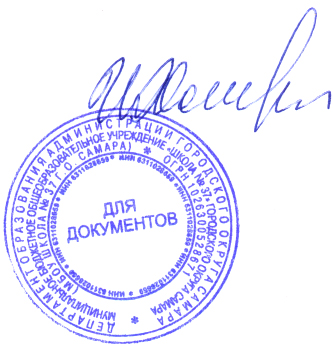 УТВЕРЖДЕНО                                               Директор                                                               МБОУ Школы №37г.о.Самара                                   __________ И.М.Хасина                                      Приказ №263\1 от «28» октября 2020 г.Директору муниципального бюджетного общеобразовательного учреждения «Школа 37» городского округа СамараИ.М.Хасинойродителя (законного представителя):______________________________________________________                                                (фамилия, имя, отчество полностью)проживающ______ по  адресу (фактическое  проживание):______________________________________________________Адрес регистрации: ______________________________________ телефон, электронная почта _______________________________Директору муниципального бюджетного общеобразовательного учреждения «Школа № 37» городского округа СамараИ.М.Хасинойродителя (законного представителя):______________________________________________________                                                (фамилия, имя, отчество полностью)проживающ______ по  адресу (фактическое  проживание):______________________________________________________Адрес регистрации: ______________________________________ телефон, электронная почта _______________________________№ДокументОригинал/копияНаличие1Заявление о приеме в ОУОригинал2Свидетельство о рождении, паспортКопия3Паспорт родителя (законного представителя)Копия4Справка  о регистрации ребёнка по месту жительстваОригинал5Согласие на обработку персональных данныхОригинал6Документ государственного образца о получении основного общего образования (для уровня среднего общего образования). Оригинал7Личное дело учащегосяОригинал8Медицинская карта учащегосяОригинал№ДокументОригинал/копияНаличие1Заявление о приёме в первый классОригинал2Свидетельство о рождении ребенкаКопия3Паспорт родителя (законного представителя)Копия4 Справка о регистрации по месту жительства ребенкаОригинал5Медицинская карта ребенкаОригинал